PEMERINTAH PROVINSI NTT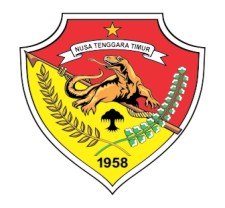 BADAN KEPEGAWAIAN DAERAHASSESSMENT CENTERFORMULIR Q - KOMPETENSIIDENTITAS PESERTAPEKERJAAN		Jawablah pertanyaan-pertanyaan di bawah ini sesuai dengan apa yang Anda alami dan lakukan dalam pekerjaan (bukan pendapat atau kondisi ideal).Ceritakan kejadian yang pernah Anda alami terkait pekerjaan (boleh sewaktu bekerja di tempat/posisi sebelum jabatan sekarang) selama 3 (tiga) tahun terakhir. Bacalah semua pertanyaan yang ada sebelum mulai menjawab.  Setiap pertanyaan harus dijawab dan tidak boleh ada yang terlewatkan. Jawaban dapat ditulis/diketik pada lembaran yang berbeda sesuai dengan kebutuhan. Ceritakan upaya Anda dalam menerapkan nilai, etika dan norma organisasi di lingkungan kerja secara konsisten:Ceritakan pengalaman Anda terlibat dalam sebuah tim kerja (internal/eksternal unit) yang paling berkesan:Ceritakan pengalaman ketika Anda harus mengemukakan pandangan/gagasan (lisan/tertulis) secara jelas dan komprehensif: Ceritakan pengalaman Anda dalam menetapkan target kerja:Ceritakan upaya yang pernah Anda lakukan dalam memberikan pelayanan optimal kepada masyarakat/pihak lain:Ceritakan pengalaman Anda untuk mengembangkan kemampuan bawahan/tim kerja/pihak lain:Ceritakan kondisi dimana organisasi mengharapkan Anda untuk melakukan perbaikan/perubahan di lingkungan kerja: Ceritakan pengalaman Anda yang paling berkesan dalam mengambil keputusan terkait pekerjaan:Ceritakan pengalaman Anda dalam mengelola keberagaman individu/kelompok masyarakat.	Yang membuat,       ………………………………….1.Nomor: 2.Nama: 3.NIP: 4.Jabatan saat ini: 5.Unit Kerja: a. Uraikan kondisi kepatuhan/pelanggaran terhadap nilai, etika dan norma organisasi di lingkungan kerja Anda!b. Jelaskan langkah yang Anda lakukan untuk memastikan bahwa nilai, etika dan norma yang sudah diterapkan di lingkungan kerja Anda!c. Apa strategi yang pernah Anda tempuh untuk menciptakan kepatuhan  pada nilai, norma, dan etika organisasi?d. Bagaimana hasil dari upaya tersebut?a. Deskripsikan mengenai tim kerja tersebut dan lingkupnya! Apa peran Anda dalam tim tersebut?b. Upaya apa yang pernah Anda lakukan untuk membangun tim kerja yang efektif dalam meningkatkan kinerja organisasi?c. Jika tim kerja tersebut melibatkan unit kerja lain, strategi apa yang pernah Anda lakukan dalam membangun komitmen tim?d. Bagaimana hasil yang diperoleh tim kerja tersebut dalam meningkatkan kinerja organisasi?a. Jelaskan situasi dan peran Anda pada saat itu!b. Uraikan pandangan/ gagasan yang Anda berikan dalam situasi tersebut!c. Upaya apa yang pernah dilakukan agar pandangan/gagasan Anda diterima pihak lain?d. Strategi komunikasi apa yang telah Anda lakukan untuk mendorong tercapainya kesepakatan bersama?e. Apa hasil dari tindakan yang Anda lakukan tersebut?a. Deskripsikan target kerja (kualitas/kuantitas/waktu) dan pertimbangan dalam menetapkannya!b. Jelaskan situasi dan peran Anda saat itu!c. Langkah apa yang dilakukan untuk mencapai target tersebut? d. Strategi apa yang sudah dilakukan untuk meningkatkan kualitas hasil kerja melebihi target yang telah ditetapkan?e. Bagaimana gambaran pencapaian target tersebut?a. Uraikan situasi/latar belakang kejadiannya!b. Sebutkan pihak-pihak yang terlibat dan jelaskan sejauh mana kontribusi Anda!c. Upaya apa yang pernah Anda lakukan untuk memperbaiki pelayanan dengan melibatkan pihak-pihak tersebut?d. Adakah strategi jangka panjang yang pernah Anda buat untuk menciptakan pelayanan yang objektif dan profesional? Jika ada, jelaskan!e. Bagaimana hasil dari upaya-upaya Anda tersebut?a. Gambarkan kondisi kemampuan bawahan/tim kerja/pihak lain yang melatarbelakangi pengembangan yang Anda lakukan!b. Langkah pengembangan apa saja yang Anda lakukan?c. Apa strategi pengembangan berdampak jangka panjang yang pernah Anda rancang?d. Bagaimana perubahan yang Anda lihat?a. Jelaskan latar belakang dan peran Anda dalam situasi tersebut!b.  Langkah konkret apa yang Anda ambil untuk mengajak pihak lain mengikuti perubahan tersebut?c. Bagaimana hasilnya?e. Ceritakan perubahan yang pernah Anda ciptakan pada lingkup unit kerja/organisasi yang Anda pimpin, sejauh mana dampak perubahan tersebut?a. Gambarkan permasalahan yang melatarbelakangi dan keputusan yang Anda ambil!b. Jelaskan siapa saja yang turut terlibat dan peran Anda dalam proses pengambilan keputusan!c. Hal apa saja yang Anda pertimbangkan dalam mengambil keputusan tersebut? d. Uraikan konsekuensi yang ditimbulkan dari keputusan yang Anda ambil dan langkah antisipasi yang sudah ditempuh.e. Bagaimana dampaknya pada permasalahan yang dihadapi dan kondisi kerja Anda?a. Gambarkan kondisi keberagaman yang Anda hadapi dan permasalahan yang ditimbulkan sebagai dampak dari keberagaman tersebut.b. Jelaskan peran dan upaya yang Anda lakukan untuk mengembangkan sikap toleransi.c. Strategi apa yang Anda lakukan untuk memberdayakan keberagaman yang ada sehingga dapat meningkatkan efektivitas organisasi?d. Bagaimana hasil dari upaya Anda tersebut?